Муниципальное образованиеСвердловское городское поселениеВсеволожского муниципального района Ленинградской областиАДМИНИСТРАЦИЯПОСТАНОВЛЕНИЕ      «___» _________2020 г.                                                                  № г.п.им. Свердловао создании попечительского (наблюдательного) совета по вопросам похоронного дела при администрации МО «Свердловское	городское	поселение» Всеволожского муниципального	района Ленинградской областиВ соответствии со статьей 27 Федерального закона от 12 января 1996 года № 8-ФЗ «О погребении и похоронном деле», п. 22 ч. 1 ст. 14 Федерального закона от 06 октября 2003 года № 131 -ФЗ «Об общих принципах организации местного самоуправления в Российской Федерации», в целях обеспечения прав граждан, гарантий исполнения их волеизъявления о погребении с учетом обычаев и традиций:Утвердить Положение о попечительском (наблюдательном) совете по вопросам похоронного дела при администрации муниципального образования «Свердловское городское поселение» Всеволожского муниципального района Ленинградской области согласно приложению № 1.Утвердить состав попечительского (наблюдательного) совета по вопросам похоронного дела при администрации муниципального образования «Свердловское городское поселение» Всеволожского муниципального района Ленинградской области согласно приложению № 2.3.         Постановление подлежит опубликованию в газете «Невский берег» и размещению на официальном сайте администрации в сети Интернет. 4.       Настоящее постановление вступает в силу с даты подписания.5.      Контроль за исполнением постановления возложить на заместителя главы администрации по ЖКХ, ГО и ЧС П.М. Березовского.Временно исполняющий полномочия главы администрации	                                                               А.П. Шорников                                                                                                   Приложение №1                                                                        к постановлению администрации                                                                        №____ от «___» ________ 2020 г.ПОЛОЖЕНИЕО попечительском (наблюдательном) совете по вопросам похоронного дела при администрации муниципального образования «Свердловское городское поселение»Всеволожского муниципального района Ленинградской областиI.Общие положенияНастоящее положение регламентирует функции и полномочия, а также порядок формирования и работы попечительского (наблюдательного) совета по вопросам похоронного дела на территории Муниципального образования «Свердловское городское поселение» Всеволожского муниципального района Ленинградской области (далее - Попечительский совет).Попечительский совет образуется в целях осуществления общественного взаимодействия в сфере похоронного дела на территории Муниципального образования «Свердловское городское поселение» Всеволожского муниципального района Ленинградской области с администрацией Муниципального образования «Свердловское городское поселение» Всеволожского муниципального района Ленинградской области (далее - муниципальное образование).Попечительский совет осуществляет свою деятельность на общественных началах на принципах гласности, добровольности и равноправия его членов.1.4. Попечительский совет в своей деятельности руководствуется Конституцией Российской Федерации, законодательством Российской Федерации и Ленинградской области, Уставом муниципального образования, настоящим Положением и иными муниципальными правовыми актами муниципального образования.1.5. Решения Попечительского совета носят рекомендательный характер.II. Задачи и функции Попечительского советаОсуществление общественного контроля за деятельностью в сфере похоронного дела в соответствии со статьей 27 Федерального закона от 12 января 1996 года № 8-ФЗ «О погребении и похоронном деле».Определение основных направлений совершенствования деятельности в муниципальном образовании в целях обеспечения прав граждан, гарантий исполнения их волеизъявления о погребении с учетом обычаев и традиций.общественных объединений в сфере ритуальных услуг и содержания мест захоронения.Осуществление анализа проблем в сфере похоронного дела, обобщение и распространение положительного опыта работы других муниципальных образований в указанной сфере деятельности.Оказание содействия органам местного самоуправления муниципального образования в разработке проектов муниципальных правовых актов в сфере погребения и похоронного дела.Внесение в органы местного самоуправления предложений по улучшению организации похоронного дела.III. Полномочия Попечительского советаВ рамках осуществления своих функций Попечительский совет вправе:3.1. Вносить предложения по совершенствованию деятельности органов местного самоуправления муниципального образования в том числе:о разработке проектов нормативных правовых актов, внесении в них изменений и дополнений, направленных на развитие и совершенствование нормативного правового регулирования в сфере погребения и похоронного дела;об улучшении организации похоронного дела;информировать о нарушениях в сфере похоронного дела, в том числе в местах погребения.Приглашать на свои заседания представителей органов местного самоуправления, организаций, осуществляющих деятельность в сфере похоронного дела, общественных, религиозных организаций, а также граждан.Взаимодействовать с антимонопольными, правоохранительными органами по вопросам, относящимся к сфере погребения и похоронного дела;Осуществлять иные полномочия в пределах компетенции.IV. Порядок формирования и работы Попечительского совета4.1. Попечительский совет формируется из представителей органов местного самоуправления муниципального образования, представителей предприятий, учреждений и организаций, расположенных на территории муниципального образования (по согласованию), представителей общественных организаций и иных организаций (по согласованию).Количественный состав Попечительского совета составляет не менее 5 человек.4.2. Руководство деятельностью Попечительского совета осуществляет председатель, а в его отсутствие - заместитель председателя.4.3. Председатель Попечительского совета:созывает заседания Попечительского совета;определяет повестку дня заседания Попечительского совета;привлекает к работе Попечительского совета в случае необходимости специалистов (экспертов);приглашает в случае необходимости на заседание Попечительского совета представителей организаций, граждан;осуществляет другие полномочия в пределах своей компетенции.4.4. Секретарь Попечительского совета:готовит материалы по вопросам повестки дня и проекты решений Попечительского совета;уведомляет членов Попечительского совета о предстоящем заседании;ведет протоколы заседаний Попечительского совета;осуществляет другие полномочия в пределах своей компетенции4.5. Члены Попечительского совета вправе:вносить предложения в повестку дня заседания и план работыПопечительского совета;принимать участие в голосовании по всем рассматриваемым вопросамвыступать и давать оценку рассматриваемому вопросу;знакомиться с материалами предстоящего заседания Попечительского совета.4.6. Приглашенные на заседание Попечительского совета лица имеют право выступать по рассматриваемому вопросу, вносить предложения и высказывать мнение по обсуждаемому вопросу без права участия в голосовании.4.7 Заседания Попечительского совета проводятся по мере необходимости и считаются правомочными, если на них присутствуют не менее половины от общего числа членов Попечительского совета.Решения Попечительского совета принимаются большинством, присутствующих на заседании членов Попечительского совета.Решение Попечительского совета считается принятым, если за него проголосовали более половины участвующих в заседании членов Попечительского совета. В случае равенства голосов решающим является голос председателя (председательствующего) Попечительского совета.На заседаниях Попечительского совета ведется протокол заседания, который подписывается председателем (председательствующим) Попечительского совета и секретарем Попечительского совета. 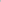 В протоколе заседания отражаются принятые Попечительским советом решения.Приложение №2     к постановлению администрации              №___ от «___»____2020 г.СоставПопечительского (наблюдательного) совета по вопросам похоронного дела при администрации Муниципального образования«Свердловское городское поселение»Всеволожского муниципального района Ленинградской областиПредседатель Попечительского совета-Заместитель главы администрации по ЖКХ, ГО и ЧС П.М. БерезовскийЗаместитель председателя Попечительского совета-Начальник отдела по управлению ЖКХ АС. ЕрофеевСекретарь Попечительского совета-Главный специалист отдела ЖКХ Е.М. МорозоваЧлены Попечительского совета -Директор МУКП «Ритуал» муницлпального образования «Свердловское городское	поселение» Всеволожского муниципального района Ленинградской области Р.Д. ХалиловНачальник финансово-экономического отдела (главный бухгалтер)И.Ю. ХолмановаГлавный специалист-землеустроитель управления архитектуры, муниципального имущества и земельных отношений А.А. ОвчинниковПредставитель территориального отдела Управления Федеральной службы по надзору в сфере защиты прав потребителей и благополучия человека по Ленинградской области во Всеволожском районе (по согласованию)Представитель УМВД России по Всеволожскому району Ленинградской области (по согласованию)Представитель Общественной палаты Всеволожского муниципального района (по согласованию)